Antrag auf Projektförderung durch den Bayerischen Jugendring (BJR)
aus Mitteln der Stiftung Internationaler Jugendaustausch Bayern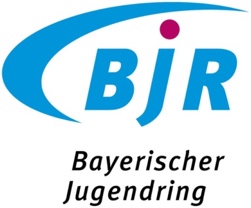 Projekttitel: 75 Jahre Staatsgründung IsraelAngaben zum ZuwendungsempfängerAllgemeine Angaben zum ProjektFinanzierungsplanDer Finanzierungsplan muss alle Ausgaben und Einnahmen (sog. Deckungsmittel) des Projekts enthalten. Er muss in Einnahmen und Ausgaben ausgeglichen sein. Besteht die Berechtigung zum Vorsteuerabzug nach § 15 Umsatzsteuergesetz, so sind die Ausgaben und Einnahmen ohne Umsatzsteuer anzusetzen.Bitte erstellen Sie den Finanzierungsplan mit anliegender Excel-Tabelle und übermitteln ihn per 
E-Mail. ProjektbeschreibungBitte erläutern Sie den Inhalt, den Ablauf, die konkret geplanten Maßnahmen und die Ziele des Projekts. ErklärungHiermit beantrage ich beim BJR die Förderung des vorstehend genannten Projekts. Mir ist bekannt,dass unrichtige Angaben in diesem Antrag und im folgenden Zuwendungsverfahren die Rückforderung der Zuwendung zur Folge haben können unddass ein Beginn des beantragten Projekts ohne vorherige schriftliche Zustimmung durch den BJR die Förderung des Projekts ausschließt. Projektbeginn ist grundsätzlich jeder Abschluss eines der Ausführung zuzurechnenden Lieferungs- oder Leistungsvertrags.Mir ist bekannt, dass ich verpflichtet bin, jede Änderung in den gemachten Angaben unverzüglich anzuzeigen.Ort, Datum, Unterschrift (bei Personengesellschaften und juristischen Personen des gesetzlichen Vertreters)Name/FirmaName/FirmaAnschriftAnschriftTelefonFaxE-Mail-AdresseE-Mail-Adresse Es besteht Einverständnis, dass Bewilligungen des BJR per E-Mail an folgende 
E-Mail-Adresse übermittelt werden: 
     o d e r  Bewilligungen des BJR sollen in Papierform übermittelt werden.  Es besteht Einverständnis, dass Bewilligungen des BJR per E-Mail an folgende 
E-Mail-Adresse übermittelt werden: 
     o d e r  Bewilligungen des BJR sollen in Papierform übermittelt werden. Ggf. Partnerorganisation/en:NameAnschriftHomepageRechtsform / amtl. RegistrierungAnsprechpartnerDer Projektbeginn ist der Zeitpunkt, zu dem die ersten Lieferungs- und Leistungsverträge geschlossen werden. 	Projektbeginn:      Das Projektende ist der Zeitpunkt, an dem die letzten Projektmaßnahmen abgeschlossen und alle Rechnungen bezahlt sind.	Projektende:      Wurde mit dem Projekt bereits begonnen?	 Nein	 JaDer Projektbeginn ist der Zeitpunkt, zu dem die ersten Lieferungs- und Leistungsverträge geschlossen werden. 	Projektbeginn:      Das Projektende ist der Zeitpunkt, an dem die letzten Projektmaßnahmen abgeschlossen und alle Rechnungen bezahlt sind.	Projektende:      Wurde mit dem Projekt bereits begonnen?	 Nein	 JaDer Projektbeginn ist der Zeitpunkt, zu dem die ersten Lieferungs- und Leistungsverträge geschlossen werden. 	Projektbeginn:      Das Projektende ist der Zeitpunkt, an dem die letzten Projektmaßnahmen abgeschlossen und alle Rechnungen bezahlt sind.	Projektende:      Wurde mit dem Projekt bereits begonnen?	 Nein	 JaGesamtausgaben des ProjektsEigene Mittel zur Deckung der AusgabenBeantragte Zuwendung des BJRWann werden die ersten Ausgaben für das Projekt fällig?	     Wann werden die ersten Ausgaben für das Projekt fällig?	     Wann werden die ersten Ausgaben für das Projekt fällig?	     Besteht für das Projekt die Berechtigung zum Vorsteuerabzug?	 Nein	 JaBesteht für das Projekt die Berechtigung zum Vorsteuerabzug?	 Nein	 JaBesteht für das Projekt die Berechtigung zum Vorsteuerabzug?	 Nein	 JaHaben Sie bei anderen Stellen eine Zuwendung für dieses Projekt beantragt?
 Nein	 Ja, bei       (Institution und Kontaktdaten)Erhalten Sie eine institutionelle Förderung von staatlichen Stellen?
 Nein	 Ja, von       (Institution und Kontaktdaten einschl. konkreter Ansprechpartner)Haben Sie bei anderen Stellen eine Zuwendung für dieses Projekt beantragt?
 Nein	 Ja, bei       (Institution und Kontaktdaten)Erhalten Sie eine institutionelle Förderung von staatlichen Stellen?
 Nein	 Ja, von       (Institution und Kontaktdaten einschl. konkreter Ansprechpartner)Haben Sie bei anderen Stellen eine Zuwendung für dieses Projekt beantragt?
 Nein	 Ja, bei       (Institution und Kontaktdaten)Erhalten Sie eine institutionelle Förderung von staatlichen Stellen?
 Nein	 Ja, von       (Institution und Kontaktdaten einschl. konkreter Ansprechpartner)Handelt es sich um eine  Erstförderung oder eine	 Anschlussförderung?Handelt es sich um eine  Erstförderung oder eine	 Anschlussförderung?Handelt es sich um eine  Erstförderung oder eine	 Anschlussförderung?Welche öffentlichkeitswirksamen Maßnahmen sind geplant, um die Sichtbarkeit des Projektes und des Beitrags des BJR und der Stiftung Internationaler Jugendaustausch Bayern zu gewährleisten? Falls keine Öffentlichkeitsarbeit geplant ist, bitte kurz begründen.Welche öffentlichkeitswirksamen Maßnahmen sind geplant, um die Sichtbarkeit des Projektes und des Beitrags des BJR und der Stiftung Internationaler Jugendaustausch Bayern zu gewährleisten? Falls keine Öffentlichkeitsarbeit geplant ist, bitte kurz begründen.Welche öffentlichkeitswirksamen Maßnahmen sind geplant, um die Sichtbarkeit des Projektes und des Beitrags des BJR und der Stiftung Internationaler Jugendaustausch Bayern zu gewährleisten? Falls keine Öffentlichkeitsarbeit geplant ist, bitte kurz begründen.Enthält der Finanzierungsplan Personalausgaben? 	 Ja	 NeinWenn ja: Die Gesamtausgaben des Zuwendungsempfängers werden überwiegend aus Zuwendungen der öffentlichen Hand bestritten: 	 Ja	 NeinWenn ja: 
Der Zuwendungsempfänger versichert mit Unterschrift des Förderantrags, dass er seine Beschäftigten nicht besser stellt als vergleichbare Staatsbedienstete; höhere Entgelte als nach dem TV-L und dem TVöD oder sonstige über- und außertarifliche Leistungen darf er nicht gewähren (sog. Besserstellungsverbot). Wenn nein:
Der Zuwendungsempfänger versichert mit Unterschrift des Förderantrags, dass Personalausgaben nur bis zur Höhe der an vergleichbare Beschäftigte im öffentlichen Dienst gewährten Leistungen im Finanzierungsplan angesetzt und im Verwendungsnachweis abgerechnet werden. 
In jedem Fall dürfen nur Personalausgaben angesetzt werden, die dem Projekt unmittelbar und nachweislich zuzuordnen sind. Sonstige Ausgaben für Stammpersonal des Zuwendungsempfängers werden nicht gefördert.Enthält der Finanzierungsplan Ausgaben, für die Pauschalbeträge angesetzt wurden? 
 Ja	 NeinWenn ja: 
Um welchen Einzelansatz handelt es sich?        
Wie wurde die Höhe des pauschalen Ansatzes festgelegt?        
Welche konkreten Aufwendungen sollen mit dem pauschalen Ansatz abgedeckt werden?        Wann werden voraussichtlich entsprechend dem zeitlichen Projektablauf Mittel in welcher Höhe abgerufen?                                                    Datum                  Höhe
1. Abruf                                                                    €
2. Abruf                                                                    €
3. Abruf                                                                    €
4. Abruf                                                                    €
5. Abruf                                                                    €(bei Bedarf bitte weitere Zeilen einfügen oder auf gesondertem Blatt ergänzen)
Die Auszahlung der Mittel soll über folgende Bankverbindung erfolgen: 
Kontoinhaber: 	     
Kreditinstitut:	     
IBAN:	     		BIC:	     